DANH SÁCH NGƯỜI TRỢ GIÚP (HELP BANK) CỦA EMLẬP KẾ HOẠCH DỰ PHÒNG ĐỂ ĐI HỌC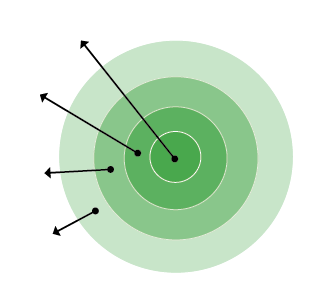 Gia đình em:
Người giúp hàng ngày:
Người thỉnh thoảng giúp:Người có thể giúp:
Nếu em cần sự giúp đỡ để đưa đến trường và đón về nhà hoặc gặp trở ngại khi đi học, em sẽ nhờ những người sau đây giúp em:Tên:							Số liên lạc tốt nhất: 				

Tên:							Số liên lạc tốt nhất: 				Tên:							Số liên lạc tốt nhất: 				Để biết thêm chi tiết, vui lòng vào trang www.attendanceworks.org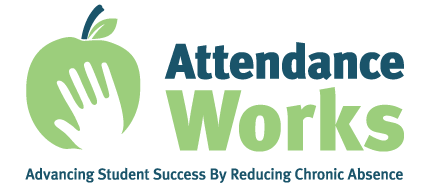 Phỏng theo tài liệu được soạn cho chương trình Early Works ở trường Earl Boyles Elementary School tại Portland, Oregon (http://www.childinst.org/our-initiatives/early-works)								            rev. 8-27-21